Règlement sportif 2022CFLUTTE01 JUIN 2021REGLEMENT POUR CF LUTTEI - BUT DE LA LUTTEDe la position debout, renverser et maintenir son adversaire sur le dos pendant deux secondes : c’est le «TOMBÉ» (contact simultané des omoplates au tapis).II - SURFACE DE COMBATLe combat se déroule sur un tapis présentant toutes les caractéristiques de sécurité.Le tapis est au minimum de 36 m², soit le quart du tapis 12m x 12m III – DUREE DES COMBATEn collège, la durée est de 3 minutes En lycée, la durée est de 4 minutesLes combats sont chronométrés en temps continu.Le temps est arrêté sur demande de l’arbitre en cas de nécessité (blessure, saignement, danger, etc.)IV - TENUE DU LUTTEURSi une équipe est en rouge ou en bleu, il faut nécessairement un autre jeu de maillots d’une autre couleur.Elle est composée :D’un short (cuissard accepté) à dominante unie (au-dessus du genou) et d’un top lycra moulant (tee-shirt interdit) pouvant être personnalisé aux couleurs de l’établissement (manches au-dessus du coude) de chaussures de lutte (obligatoire en excellence) ou pieds nusLes équipes seront différenciées pendant le combat par des manchettes de couleurs bleu ou rouge fournies par le corps d'arbitrage.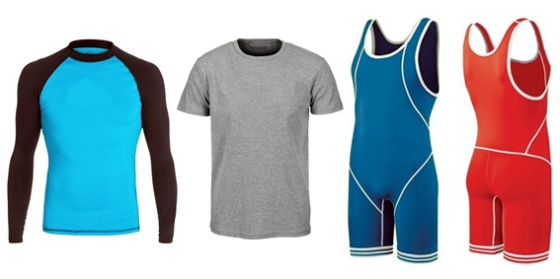 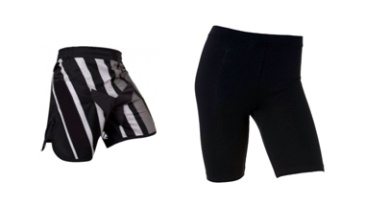 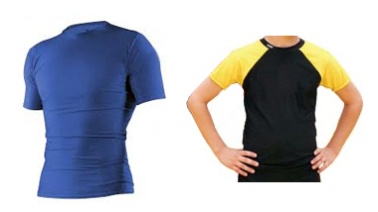  V - TENUE DE L’ARBITRELe corps d’arbitrage devra avoir une tenue règlementaire : Pantalon blanc (corsaire et legging interdits) + chaussures de lutte     Chaque ARBITRE devra posséder un sifflet et ses manchettesVI – ARBITRAGEAu minimum :Un jeune arbitre au centre du tapis qui dirige le combat et cote les actions,Un secrétaire qui note les cotations proposées par l’arbitre, sur la feuille de match et chronomètre,Un chef de surface adulte, tuteur des Jeunes Arbitres.VII – COACHINGChaque équipe dispose de trois temps mort de 15 secondes par rencontre (un par combat).  Le temps mort se fait lors de l’arrêt de l’arbitre pour chaque combat cela avant la dernière minute.Le coach doit posséder son chrono et doit rester assis avec ses camarades.VII– INTERDICTIONSInterdictions générales :Les coupsToutes les torsions d’articulationLes saisies de la tête seule à 2 brasLes chatouillements, actions sur les doigts, les cheveux, etc.Les étranglementsToute action sur la figureToute action jugée dangereuse pour l’intégrité de l’enfant et notamment celle s’exerçant sur la colonne vertébraleUne grande vigilance est requise quant à la position défensive du « pont » : aucune poussée vers l’avant de l’attaquant n’est autorisée.Techniques interdites :La souplesse à partir d’un contrôle « ceinture arrière »L’«arraché au sol» La « double clef de tête »La « liane » (crochet de jambe sur jambe au sol) avec «clef de tête» opposéeLa « cuisse à rebours » sur défenseur à plat ventreVIII - COTATION DES TECHNIQUESLes techniques cotées :Les techniques de lutte debout : elles sont engagées lorsque le lutteur attaqué est sur ses deux pieds au départ de l’action.Les techniques de lutte au sol : elles sont amorcées à partir d’un contrôle arrière ou sur un adversaire ayant au moins un genou au sol.    Les situations particulières de lutte :Le « tombé », c’est le contact simultané des deux omoplates au sol pendant 2 secondes.La « mise en danger » :En position allongée, la ligne des omoplates forme avec le tapis un angle inférieur à 90°.En position assise, le dos forme avec le tapis un angle inférieur à 45°Le « contrôle arrière » : le lutteur attaqué se retrouve à plat ventre ou en position quadrupédie (2 genoux + 1 main ou 2 mains + 1 genou), le lutteur attaquant est situé derrière la ligne d'épaules du lutteur attaqué et le contrôle.La « position assise contrôlée » : le lutteur attaqué se retrouve assis, le dos formant avec le sol un angle supérieur à 45°, le lutteur attaquant est situé devant lui et le contrôle.Le « surpassé » : le lutteur dominé, dessous, retourne la situation à son avantage en mettant son adversaire en position de mise en danger ou en accédant au contrôle arrière.Les cotations :3 points : technique de lutte debout contrôlée avec « mise en danger » directe de l’adversaire.2 points : technique de lutte au sol avec « mise en danger » maintenue 2 secondes.1 point : en position debout contrôle arrière au sol, le lutteur se relève debout sur ces deux pieds face à son adversaire1 point : toute action qui se termine par un contrôle au sol arrière ou assis.N.B. : exemples d'actions non cotées :Action amorcée debout ne conduisant à aucun contrôle de l’adversaire au sol.Action au sol faisant passer l'adversaire sur le dos sans «mise en danger» maintenue 2s.TABLEAU DE COTATION DES ACTIONS ET DES TECHNIQUES    VIIII – AVERTISSEMENTL’avertissement est accompagné d’un point pour l’adversaire (1 point). Il est attribué :Pour non combativité flagrante (toujours précédé d'un avertissement verbal).En cas de non-respect des interdits (sans avertissement verbal systématique pour les techniques interdites).Pour comportement antisportif.L’élimination du lutteur fautif est prononcée au 3ème avertissement.Pour tout comportement antisportif grave une sanction d'exclusion du lutteur de la compétition pourra être prononcée.IX - DEROULEMENT DU COMBATÉléments favorisant une lutte offensiveL’attaquant ne doit pas être pénalisé sauf s’il est contré et mis en danger.Sur une technique « loupée » engagée debout et se terminant au sol, la lutte se poursuit mais aucune cotation n’est attribuée.Si le combat stagne au sol, sans « mise en danger », il est interrompu et reprend debout.Arrêt et continuation du combatLe combat sera arrêté et reprendra debout dans les cas suivants :Debout, l’arbitre siffle dès qu’un des deux lutteurs met un pied à l’extérieur du cercle rouge. Si une action était engagée de l’intérieur, elle sera cotée.En position quadrupédie, la lutte est interrompue dès qu’une main du lutteur attaqué est à l’extérieur du cercle.Sur le dos ou à plat ventre, le combat est interrompu dès qu’une épaule du lutteur attaqué est à l’extérieur du cercle de combat.N.B. : il ne peut y avoir de « mise en danger » maintenue (2 pts.) et à fortiori de « tombé » à l’extérieur du cercle de combat.Sur retour à plat ventre ou position quadrupédique d’un lutteur ayant été mis en danger pendant 2 secondes (action à deux points), la lutte est arrêtée et reprend debout.Le combat continuera au sol dans les cas suivants :Après un « amené à terre » ventral ou quadrupédie contrôlé derrière, ou un « surpassé » (au sol) sans mise en danger, le combat continue pour permettre d’atteindre le « tombé ».Après une action cotée (engagée debout) à 3 pts et un retour à plat ventre ou quadrupédique du lutteur attaqué, le combat continue pour permettre d’atteindre le « tombé », une cotation à 2 pts pourra avoir lieu.Sur « mise en danger », le combat continue pour obtenir le « tombé », il ne sera arrêté qu'en cas de sortie de la surface de combat ou prise illégale.Le combat reprend en position quadrupédique lorsqu’une erreur manifeste d’arbitrage a été commise dans la lutte au sol.Le combat est terminé à la suite :D’un « tombé »D’une « supériorité technique » (quand la différence entre les lutteurs est de 10 points) : arrêt de suite dès les 10 pointsA la fin du temps réglementaire.Sur disqualificationNB : tout arrêt du combat demandé (ex. cri, frappe sur le tapis ou l’adversaire avec la main ou le pied, demande d’arrêt de la prise engagée) par le lutteur en position de mise en danger entrainera immédiatement sa défaite par tombé.Est déclaré vainqueur aux points le lutteur qui totalise le plus grand nombre de points techniques. En cas d’égalité de points à la fin du temps réglementaire, la victoire sera attribuée au lutteur qui a marqué le dernier point.Dans le cas où aucun point n’est marqué lors du combat, l’arbitre ordonne une prolongation d’une durée maximale égale au temps du combat moins deux minutes. Le lutteur qui marque le premier point est déclaré vainqueur.En l’absence de point marqué, une décision est prise par le corps d’arbitrage (arbitre et chef de surface) en prenant en compte les actions engagées durant toute la durée du combat.POINTS DE CLASSEMENTXI - DEROULEMENT DE LA COMPETITIONLes catégories de poids sont celles de l’U.N.S.S. (cf. Fiche sport Lutte). Les compétiteurs sont pesés en tenue de lutte pieds nus. Les rencontres s’effectuent en une formule championnat jusqu’à 5 équipes ou en une formule par poule et tableau de classement à partir de 6 équipes.XII – GAIN DE LA RENCONTRE ENTRE DEUX EQUIPESEst déclaré vainqueur l’équipe qui a le plus de victoires.En cas d’égalité de victoires, les critères suivants seront retenus successivement :Le plus grand total de points de classement Le plus de victoires par tombé ou supériorité techniqueLa victoire par tombé (ou supériorité technique) la plus rapide (temps indiqué sur la feuille de rencontre)Le plus grand total de points techniques marqués sur l’ensemble des combatsLe moins de défaites provoquées par une absence dans certaines catégoriesLe lutteur le plus jeuneXIII – CLASSEMENT DES EQUIPES EN FORMULE CHAMPIONNATLe classement est établi selon le nombre de victoires acquises par chacune des équipes.XIV – CAS D’EGALITECritères à prendre en compte pour départager des équipes à égalité de victoires à l’issu d’une formule championnat :Égalité entre 2 équipes : l’équipe qui a remporté la rencontre les opposant se classe avant l’autre.Égalité entre 3 équipes et plus : il faut d’abord classer la dernière équipe du groupe des ex-æquo en fonction des critères suivants jusqu’à ce qu’il ne reste plus que 2 équipes à égalité :Le moins de points de classementLe moins de victoires par tombé ou par supériorité techniqueLe moins de points techniques marqués dans toute la compétitionRèglement CF Lutte 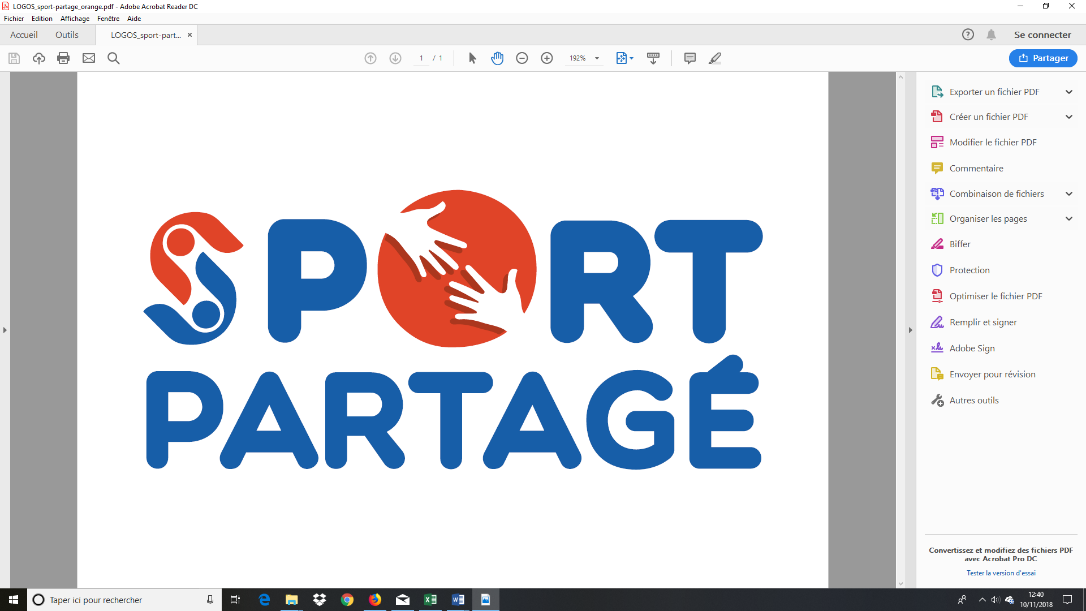 2 lutteurs Coach : Les lutteurs de l’équipe peuvent se coacher entre eux ou être coachés par un élève de leur établissement participant au CF en équipe établissement ou excellence. Le lutteur valide ne peut pas être un élève de section sportive (hors section sportive scolaire sport partagé)Le lutteur en situation de handicap peut être en section sportive. Handicap acceptés : C1, C2 uniquement debout (D3), C3 uniquement déficient visuel (D5A, si besoin l’enseignant pourra coacher), cognitif (C1, C2,C3,C4).Se référer au tableau de classification des handicaps ci-dessous. Il est rappelé que les élèves MDPH devront fournir leur attestation pour pourvoir participer au championnat de France. En début de Cf les enseignants référents signeront une attestation de niveau de pratique pour leurs élèves valides (pas de licence FFL de plus de 3 ans, pas de section sportive). But : Faire sortir l’adversaire de la surface de combat ou le faire chuter.Critères de cotation :Dès qu’une partie du corps touche le sol en dehors de la surface ou dès qu’un 3ème appui (autre que les 2 pieds) touche le sol l’attaquant marque 1 point. Lors d'une action de mise en danger directe depuis une action engagée debout un bonus de 1 point sera accordé au lutteur. (L’action lui rapportera 2 points). L’attaquant ne sera pas pénalisé s’il pose un appui au sol alors qu’il mène une action franche.En revanche, en cas de contre provoquant un arrêt marqué de cette action, un point est accordé au contreur.Si les 2 lutteurs arrivent en même temps au sol, l’attaquant marque le point. (Si l’arbitre ne peut définir avec précision qui est à l’origine de l’action, elle n’est pas cotée et les lutteurs reprennent debout au centre).Position de départ : Debout face à face, à distance.Durée : 2 minutes ou dès que l’un des deux lutteurs atteint 5 points Des compensations de score seront mises en place au vue du handicap des lutteurs.Égalité entre 2 lutteurs à l'issu du match :La victoire est donnée au lutteur ayant marqué le dernier point Si le score est nul à l'issu des 2’ une prolongation de 1' est mise en place. Le premier à marquer est déclaré vainqueur.En l'absence de point marqué lors de la prolongation, une décision est prise par le corps d'arbitrage (arbitre, juge et chef de tapis) d’un prenant en compte les actions engagées sur toute la durée du combat.La formule de championnat sera choisie au vue du nombre d’équipes présentes et du poids réel des élèves. Des valides seront amenés à lutter contre des non valides avec compensation de point. Des rencontres mixtes (fille-garçons) seront possibles.Dans tous les cas, un écart de poids de maximum 10kg sera appliqué. Si possibilité de poules de minimum 3 lutteurs : 1er de poule = 4points pour son équipe2ème de poule = 3points3ème de poule = 2 points4ème de poule  = 1pointSi rencontres croisés avec même nombre de combats pour chaque lutteur : Victoire à 5 points = 4pointsVictoire au temps = 3 pointsDéfaite avec points marqués = 1 pointDéfaite sans point marqué = 0 pointGain des rencontres entre les équipes :Est déclarée vainqueur l’équipe qui a le plus de points En cas d'égalité les critères suivants seront retenus :L’équipe ayant le plus de victoires à 5ptsL’équipe ayant le moins d'abandonL’équipe ayant la victoire à 5pts la plus rapideL’équipe ayant le plus de points marqués sur l’ensemble des combatsL’équipe ayant le lutteur le plus jeuneEn amont du championnat l’enseignant référant de l’équipe devra renseigner sur OPUSS le handicap de son élève en se réfèrent au tableau UNSS de classification des ESH moteur et sensoriel ci-dessous.Pour des raisons de sécurité quel que soit le handicap de l’élève celui-ci devra « savoir chuter » pour participer à la compétition. CLASSIFICATION DES ESH COGNITIFS DANS L’ACTIVITÉ PRATIQUEE AU MOMENT DE LA COMPETITIONL’élève est classé :C1 = de 4 à 6 pointsC2 = de 7 à 9 pointsC3 = de 10 à 12 pointsC4 = de 13 à 16 pointsLe testing est une série de tests moteurs et cognitifs permettant de vérifier le degré de handicap des élèves.L’ensemble des élèves de l’équipe (valide et non valide) participeront au testing. Le jeune coach devra également être présent. Le testing sera mis en place par les membres de la CMN, les enseignants ne seront pas présents lors du testing (sauf raison manifeste de gestion d’un élève). Ce que nous avons besoin de tester en lutte : Savoir chuter (pré requis nécessaire pour participer à la compétition)L’équilibreLa tonicité musculaire Le repérage dans l’espace Les vitesses de réaction Test 1 : 5 culbuto départ à croupi, rotation avant, bras à la volée à mi-hauteur.Test 2 : Tenir à cloche pied dans un cerceau (pied gauche puis droit), marcher sur une ligne, cloche pied des deux côtés de la ligne, reculer sur la ligne. Test 3 : 5 pompes verticales contre un murTest 4 : Se déplacer sur des espaces différents (cercle jaune, carré bleu, cercle rouge…)Test 5 : Marelle Au vue de son handicap chaque élève se verra attribué un coefficient de compensation et commencera son combat avec un score en sa faveur. C1 cognitif : pas de coefficient compensateurC1 moteur/C 2 cognitif : 1 point de coefficient compensateurC2 moteur : 2 points de coefficient compensateurC3 cognitif : 2 ou 3 points de coefficient compensateur (décidé en testing).C4 cognitif : 3 points de coefficient compensateur + adaptation des règles si nécessaireC3 déficient visuel : 1 point de coefficient compensateur pas de prise en compte des sorties pour cette rencontreDeux élèves de même coefficient compensateur démarreront avec le score annoncé (Ex : C2 vs C2 score 2-2) dans un souci de prise en compte de leur fatigabilité. Adaptation des règles possibles : Supprimer les points de sortie à l’élève valide. Les membres de la CMN se réservent le droit de modifier les coefficients compensateurs en court de compétition s’ils jugent cela nécessaire. Pour plus de lisibilité pour les élèves leur coefficient compensateur sera noté sur leur main.Tableau des scores : REGLEMENT POUR LE CHAALENGE NATIONAL DE LUTTE SUR SABLE    I - BUT DE LA LUTTE DE LA LUTTE SUR SABLEDe la position debout, Faire toucher un autre appui que les pieds (main, genou, coude, épaule, ventre, fesse, dos, ...) à son adversaire, sur le sableFaire sortir au moins un pied en dehors de la limite de la surface de combat.II - SURFACE DE COMBATLe combat se déroule sur du sable (éventuellement de la sciure ou sur un tapis de lutte.La surface de combat est délimitée par un cercle (tracé dans le sable, corde, frites connectées entre elles). Le diamètre est compris entre quatre et six mètres (possibilité d’agrandir les cercles pour les finales).III – DUREE DES COMBATEn collège, la durée est de 2 minutes.En lycée, la durée est de 3 minutes.Les combats sont chronométrés en temps continu.Le temps est arrêté sur demande de l’arbitre en cas de nécessité (blessure, saignement, danger, etc.)IV - TENUE DU LUTTEURUn bandeau sur le poignet ou la cheville, départagera les deux combattants si besoin, afin de faciliter le travail de l'arbitre.Elle est composée :D’un short de plage (au-dessus du genou), torse nu, brassière ou lycra moulant pouvant être personnalisé aux couleurs de l’établissement (manches au-dessus du coude), pieds nus. La tenue devra être identique pour les trois membres de l'équipe.Les équipes seront placées par le secrétaire de chaque côté de la surface par rapport à la table et les lutteurs reprendront toujours le combat au même endroit. L’arbitre annoncera le point, une fois les lutteurs replacés. V - TENUE DE L’ARBITRELe corps d’arbitrage devra avoir une tenue règlementaire : short noir + t-shirt blanc ou fourni par l’organisateur.VI – ARBITRAGEUn jeune arbitre au centre du tapis qui dirige le combat et cote les actions,Un secrétaire qui note les cotations proposées par l’arbitre, sur la feuille de match et chronomètre,Un chef de surface adulte, tuteur des Jeunes Arbitres.VII – COACHINGLe coach est compétiteur et membre de l’équipe. VII– INTERDICTIONSInterdictions générales :Les coupsToutes les torsions d’articulationLes saisies de la tête seule à 2 brasLes chatouillements, actions sur les doigts, les cheveux, etc.Les étranglementsToute action sur la figureToute action jugée dangereuse pour l’intégrité de l’enfant et notamment celle s’exerçant sur la colonne vertébraleInterdictions spécifiques :Faire tomber sans contrôler le partenaire« Planter », percuter le camarade avec l’épaule dans le ventre à l’arrivée au sol, lors d’une action type plaquage de rugbyFaire arriver l’adversaire au sol, la tête en premier (« placage cathédrale »)Une grande vigilance est requise quant aux actions visant à faire mal volontairement à l’adversaire.VIII - COTATION DES TECHNIQUESPour marquer un point, un lutteur doit :Faire toucher un autre appui que les pieds (main, genou, coude, épaule, ventre, fesse, dos, ...) à son adversaire, sur le sableFaire sortir au moins un pied en dehors de la limite de la surface de combatVIIII – AVERTISSEMENTIl peut également marquer un point en cas d’avertissement de son adversaire :Pour non combativité flagrante (précédé d’un avertissement verbal)En cas de non-respect des interdits (voir ci-dessus)Pour comportement antisportifL’avertissement est à l’appréciation de l’arbitre après accord du tuteur adulte.L’élimination du lutteur fautif est prononcée au 3ème avertissement.Pour tout comportement antisportif grave, une sanction d'exclusion du lutteur, de la compétition, pourra être prononcée.IX - DEROULEMENT DU COMBATÉléments favorisant une lutte offensiveL’attaquant ne doit pas être pénalisé quand lorsqu’il mène une action franche, il pose un genou au sol.Si les deux lutteurs arrivent en même temps au sol, c’est l’attaquant qui marque le point. Si l’arbitre ne peut pas définir avec précision qui est à l’origine de l’attaque, il arrête le combat et le fait reprendre debout, sans donner de points.Arrêt et continuation du combatLe combat sera arrêté et reprendra dans les cas suivants :Dès qu’il y a un point de marquer (sortie ou troisième appui au sol)En cas de geste interdit.En cas d’avertissement.Le combat est terminé à la suite :Dès qu’un lutteur marque cinq points avant la fin du temps réglementaireA la fin du temps réglementaire.Sur disqualificationEst déclaré vainqueur, le lutteur qui totalise le plus grand nombre de points techniques. En cas d’égalité de points à la fin du temps réglementaire, la victoire sera attribuée au lutteur qui a marqué le dernier point.Dans le cas où aucun point n’est marqué lors du combat, l’arbitre ordonne une prolongation d’une durée maximale égale au temps du combat moins deux minutes. Le lutteur qui marque le premier point est déclaré vainqueur.En l’absence de point marqué, une décision est prise par le corps d’arbitrage (arbitre et chef de surface) en prenant en compte les actions engagées durant toute la durée du combat.XI - DEROULEMENT DE LA COMPETITIONConditions de participation : Le Challenge National est ouvert :À tous les élèves licenciés à l’UNSS, participant aux championnats de France UNSS de Lutte par équipes d’établissement et ExcellenceÀ des élèves licenciés à l’UNSS invités Elle se déroule par équipes de 3 lutteurs (deux lutteurs au minimum pour former une équipe), de même catégorie d’âge et de catégorie de poids différentes accompagnées ou non d’un Jeune Officiel (catégories de poids en annexe), ayant en son sein ou non un jeune coach.Les rencontres ont lieu équipe contre équipe.Catégories d'âge et catégories de poids :Les surclassements sont autorisés de B3 à Minimes, de M2 à Cadets et de C2 à Juniors avec certificat médical.Les compétiteurs sont pesés en tenue de lutte pieds nus (s’ils ont participé en amont, aux Championnats de France sur tapis, le poids de la pesée des championnats de France sera conservé)..Les rencontres s’effectuent en une formule championnat jusqu’à 5 équipes ou en une formule par tableau de 8, 16 ou 32, sans élimination, ce qui permet à toutes les équipes de faire autant de rencontres. Départ des délégations à 16h au plus tard car retour dans les régionsXII – GAIN DE LA RENCONTRE ENTRE DEUX EQUIPESDéroulement d’une rencontre :Une rencontre entre deux équipes est organisée sous forme de relais.Un lutteur d’une catégorie de poids (tirage au sort de la catégorie qui commence parmi les trois) rencontre un lutteur de la même catégorie.  A l’issue des deux minutes de combat, le score est conservé. Les deux lutteurs de la catégorie de poids suivante se présentent et commencent leur combat avec le score du combat précédent. Toutefois, le combat peut s'arrêter avant la limite des deux minutes, dès qu’un des deux lutteurs a marqué cinq points. A l’issue des six minutes de combat, la victoire est attribuée à l’équipe qui a le plus de points.Si un lutteur est absent ou en cas d'abandon, son adversaire présent, marque cinq points à zéro.En cas d’égalité de points à l’issue de la rencontre, chaque lutteur refait son combat et s’arrête au premier point marqué, sans limite de temps. L’équipe qui a le plus de points gagne. Si l’égalité persiste (cas où les équipes ont un « trou » dans la même catégorie), le temps des premiers points est additionné et celui qui a mis le moins de temps pour marquer les premiers points gagne.XIII – CLASSEMENT DES EQUIPES EN FORMULE CHAMPIONNAT (- DE 6 EQUIPES)Si le nombre d’équipes participantes est égal ou inférieur à 5, chaque équipe se rencontre dans une poule unique. Le classement des équipes dans une poule est établi en fonction du nombre de victoires. En cas d’égalité de victoires :1/Egalité entre 2 équipes : l’équipe qui a remporté la rencontre les opposant se classe avant l’autre. 2/Egalité entre 3 équipes et plus : il faut d’abord classer la dernière équipe du groupe des ex-æquo en fonction des critères suivants jusqu’à ce qu’il ne reste plus que 2 équipes à égalité. 	- La plus grande différence négative entre points marqués et points encaissés dans toute la phase de poule,	- Le moins de points techniques marqués dans toute la phase de poule,	- Le moins de supériorité technique (victoires par 5-0),- Le plus de défaites provoquées par une absence dans certaines catégories- Le plus gros total de poids des trois lutteurs cumulésLes deux premières équipes, à l’issue de toutes les rencontres de la poule, se retrouvent en fin de manifestation, pour une finale qui déterminera l’équipe vainqueur.TECHNIQUESAVEC MISE EN DANGERSANS MISE EN DANGERDEBOUT3 POINTS1 POINTSOL2 POINTS (si mise en danger maintenue 2 secondes) 1 POINTVainqueurPerdantType de victoire40       TOMBÉ       SUPERIORITE TECHNIQUE / DIFFERENCE DE 10 POINTS                                  DISQUALIFICATION/ FORFAIT / ABANDON30       DIFFERENCE DE MOINS DE 10 POINTS       LE PERDANT N’A MARQUE AUCUN POINT TECHNIQUE 31       DIFFERENCE DE MOINS DE 10 POINTS       LE PERDANT A MARQUE AU MOINS 1 PT TECHNIQUECOMPOSITION DES EQUIPESREGLEMENTORGANISATION DES RENCONTRESPOINTS DE CLASSEMENTINSCRIPTION DES EQUIPES1 point2 points3 points4 pointsAutonomieAutonome avant pendant et après l’épreuveAutonome pendant l’épreuveA besoin d’une aide orale avant et pendant l’épreuveA besoin d’une aide physique pendant l’épreuve (jeune coach)Relation aux autresInteragit et communiqueVa vers les autresInteragit et/ou s’exprime difficilementInteragit peu et préfère s’isolerAucune interaction et communicationRelation à l’activitéCapable de s’adapter aux aléas de l’activitéFait des choix simplesDonne du sens et participeNe donne pas de sens à l’activité et suit le groupeMotricitéPas ou peu impactéeProblème de coordination et d’équilibreProblèmes locomoteurs importantsMotricité globale fortement impactéeTESTINGMISE EN PLACE DES COEFFICIENTS DE COMPENSATIONC0 C1 cognC1 motC2 cognC2 motC3 cognC3 visuC4 cognC0 valide0-0C1 cogn0-00-0C1 mot1-01-01-1C2 cogn1-01-01-11-1C2 mot2-02-02-12-12-2C3 cogn2-02-02-12-12-22-2C3 visuel1-01-01-11-11-21-21-1C4 cogn3-03-03-13-13-23-23-13-3Caté d’âge123Benjamines Filles-40kg-50kg+50kgBenjamins Garçons-40kg-50kg+50kgMinimes Filles-50kg -58kg +58kg Minimes Garçons-50kg -60kg +60kg Cadettes/Juniors Filles-53kg -60kg +60kg Cadets/Juniors Garçons-60kg -70kg +70kg 